§1-510.  Register or court employee; prohibited activities1.  Prohibited activities.  A register may not:A.  Be an attorney or counselor in or out of court in an action or matter pending in the court of which the register is register or in an appeal in such action or matter;  [PL 2017, c. 402, Pt. A, §2 (NEW); PL 2019, c. 417, Pt. B, §14 (AFF).]B.  Be an administrator, guardian, commissioner of insolvency, appraiser or divider of an estate, in a case within the jurisdiction of the court of which the register is register, except as provided in Title 4, section 307, or be in any manner interested in the fees and emoluments arising from such an estate in that capacity; or  [PL 2017, c. 402, Pt. A, §2 (NEW); PL 2019, c. 417, Pt. B, §14 (AFF).]C.  In violation of this section, commence or conduct, either personally or by agent or clerk, any matter, petition, process or proceeding in the court of which the register is register.  [PL 2017, c. 402, Pt. A, §2 (NEW); PL 2019, c. 417, Pt. B, §14 (AFF).][PL 2017, c. 402, Pt. A, §2 (NEW); PL 2019, c. 417, Pt. B, §14 (AFF).]2.  Assistance in drafting.  Except as otherwise provided in this section, a register may not draft or aid in drafting documents or paper that the register is by law required to record in full or in part.  A register may aid in drafting applications in informal proceedings, petitions or sworn statements relating to the closing of decedents' estates that have not been contested prior to closing, applications for change of name and petitions for guardians of minors.  A register or an employee of a court may not charge fees or accept anything of value for assisting in the drafting of documents to be used or filed in the court of which the person is the register or an employee.[PL 2017, c. 402, Pt. A, §2 (NEW); PL 2019, c. 417, Pt. B, §14 (AFF).]3.  Penalties.  The following penalties apply to violations of this section.A.  A register who violates subsection 1 commits a Class E crime.  Violation of subsection 1 is a strict liability crime as defined in Title 17‑A, section 34, subsection 4‑A.  [PL 2017, c. 402, Pt. A, §2 (NEW); PL 2019, c. 417, Pt. B, §14 (AFF).]B.  A register or employee of a court who violates subsection 2 is subject to a civil penalty of not more than $100, to be recovered by a complainant in a civil action for the complainant's benefit or by civil action for the benefit of the county.  [PL 2017, c. 402, Pt. A, §2 (NEW); PL 2019, c. 417, Pt. B, §14 (AFF).][PL 2017, c. 402, Pt. A, §2 (NEW); PL 2019, c. 417, Pt. B, §14 (AFF).]SECTION HISTORYPL 2017, c. 402, Pt. A, §2 (NEW). PL 2017, c. 402, Pt. F, §1 (AFF). PL 2019, c. 417, Pt. B, §14 (AFF). The State of Maine claims a copyright in its codified statutes. If you intend to republish this material, we require that you include the following disclaimer in your publication:All copyrights and other rights to statutory text are reserved by the State of Maine. The text included in this publication reflects changes made through the First Regular and First Special Session of the 131st Maine Legislature and is current through November 1. 2023
                    . The text is subject to change without notice. It is a version that has not been officially certified by the Secretary of State. Refer to the Maine Revised Statutes Annotated and supplements for certified text.
                The Office of the Revisor of Statutes also requests that you send us one copy of any statutory publication you may produce. Our goal is not to restrict publishing activity, but to keep track of who is publishing what, to identify any needless duplication and to preserve the State's copyright rights.PLEASE NOTE: The Revisor's Office cannot perform research for or provide legal advice or interpretation of Maine law to the public. If you need legal assistance, please contact a qualified attorney.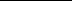 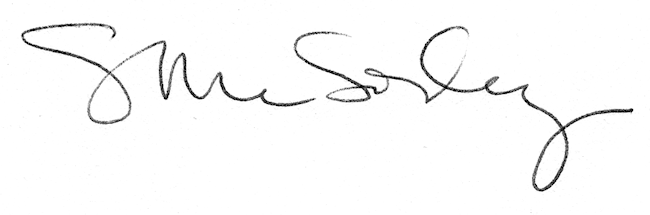 